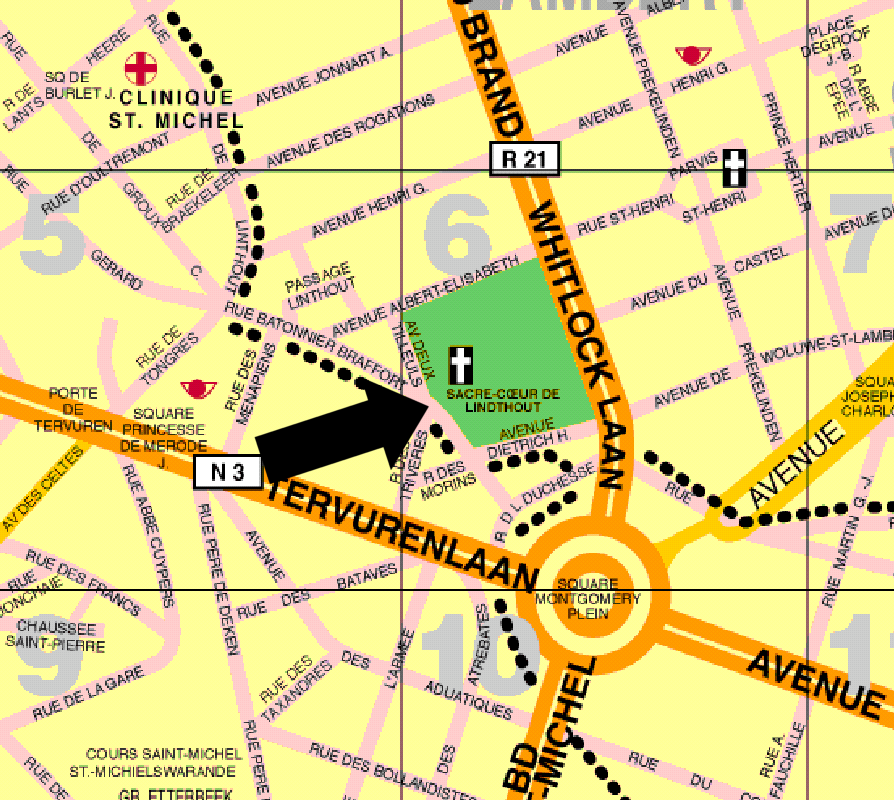 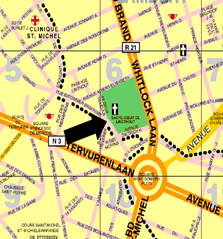 Plan d'accès Journée du luth 22/10/17Académie de Woluwe-St-LambertAvenue des 2 Tilleuls 2a, 1200 BruxellesTransport en communA 10 mn de la gare centrale. Depuis la halte Centrale B, prendre le métro 1B direction Stockel, descendre à Montgomery.En Voiture Ring de Bruxelles direction Liège. Prendre l’autoroute E40 direction Centre. Suivre Montgomery en restant sur la voie latérale. Prendre à droite l’avenue Dietrich avant le rond point . Wegwijzer Luitdag 22/10/17Academie St-Lambrechts-Woluwe Tweelindenstraat 2a, 1200 BrusselOpenbaar vervoer Op 10 minuten van het Centraal Station: Vanaf halte centraal B metro 1B richting Stokkel nemen tot aan halte Montgomery. Per auto Ring rond Brussel, richting Luik. Neem de E40 richting Centrum. Volg Montgomery en blijf op de zijbaan. Ga op de R. Whitlocklaan rechtsaf na het park bij de verkeerslichten voor de rotonde , dit is de H.Dietrichlaan (zie plan).